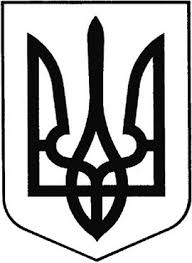 ГРEБІНКІВСЬКА СEЛИЩНА РАДАБілоцeрківського району Київської областіВИКОНАВЧИЙ КОМІТЕТР О З П О Р Я Д Ж Е Н Н Явід 05 вересня 2022 року          смт Гребінки                        № 136-ОДПро внесення змін до розпорядження від 03.05.2022 року № 60-ОД «Про створення робочої групи Гребінківської селищної ради з питань найменування, перейменування, унормування назв географічних об’єктів та об’єктів топоніміки на території Гребінківської селищної територіальної громади» зі змінами від 07.06.2022 р.Керуючись ст. 53 Закону України «Про забезпечення функціонування української мови як державної», Законом України «Про засудження комуністичного та націонал-соціалістичного (нацистського) тоталітарних режимів в Україні та заборону пропаганди їхньої символіки», ст.42 Закону України «Про місцеве самоврядування в Україні» та Законом України «Про присвоєння юридичним особам та об’єктам права власності імен (псевдонімів) фізичних осіб, ювілейних та святкових дат, назв і дат історичних подій» та з метою аналізу топонімічної ситуації в Громаді та реалізації норм вказаних вище правових актівЗОБОВ`ЯЗУЮ:1.Внести зміни до розпорядження від 03.05.2022 року №60-ОД «Про створення робочої групи Гребінківської селищної ради з питань найменування, перейменування, унормування назв географічних об’єктів та об’єктів топоніміки на території Гребінківської селищної територіальної громади» зі змінами від 07.06.2022 р., а саме: додаток №1 викласти в новій редакції, що додається.2.Начальнику відділу загально-організаційної роботи та управління персоналом апарату виконавчого комітету Гребінківської селищної ради ТИХОНЕНКО Олені Володимирівні забезпечити розміщення інформації про дане розпорядження на офіційному інформаційних ресурсах Гребінківської селищної ради.3.Контроль за виконанням даного розпорядження залишаю за собою.Селищний голова	                                            Роман ЗАСУХА                                                                                          Додаток №1                                                                                          до розпорядження селищного голови                                                                                          Гребінківської селищної ради                                                                              від 05 вересня 2022 року №136-ОД Склад робочої групи з питань найменування, перейменування, унормування назв географічних об’єктів та об’єктів топоніміки.ЖЕГУЛІН Андрій Вікторович – голова робочої групи. Секретар Гребінківської селищної радиВОЛОЩУК Олександр Едуардович – заступник голови робочої групи. Заступник селищного головиРАДКЕВИЧ Ярослава Олександрівна – секретар робочої групи. Інспектор Відділу загально-організаційної роботи та управління персоналом апарату виконавчого комітету Гребінківської селищної ради Члени робочої групи:ІЩЕНКО Марина Михайлівна – керуючий справами (секретар) виконавчого комітету Гребінківської селищної радиТИХОНЕНКО Олена Володимирівна - начальник Відділу загально-організаційної роботи та управління персоналом апарату виконавчого комітету Гребінківської селищної радиШЕВЧЕНКО Марина В’ячеславівна – спеціаліст І категорії Сектору юридичного забезпечення апарату виконавчого комітету Гребінківської селищної радиФЕДОРЕНКО Валентин Петрович – староста Дослідницького старостинського округуКЛОПЕНКО Петро Олександрович – староста Лосятинсько-Соколівського старостинського округуЛЯШОК Вадим Іванович – староста Ксаверівсько-Пінчуківського старостинського округуЛАГУТА Людмила Анатоліївна – староста Саливонківсько-Новоселицького старостинського округуВАСЬКОВСЬКА Лариса Петрівна – спеціаліст І категорії Відділу з питань земельних відносин та архітектури апарату виконавчого комітету Гребінківської селищної ради.ТАРАН Олександр Борисович (за згодою) – депутат Гребінківської селищної ради VIII скликанняГОРНА Ліна Петрівна (за згодою) – вчитель історії, правознавства та громадянської освіти Гребінківського академічної ліцею Гребінкіської селищної ради СИДОРЕНКО Ірина Василівна (за згодою) - депутат Гребінківської селищної ради VIII скликанняГУК Галина Григорівна (за згодою) – головний спеціаліст Відділу освіти Гребінківської селищної радиСелищний голова	                                                  Роман ЗАСУХА